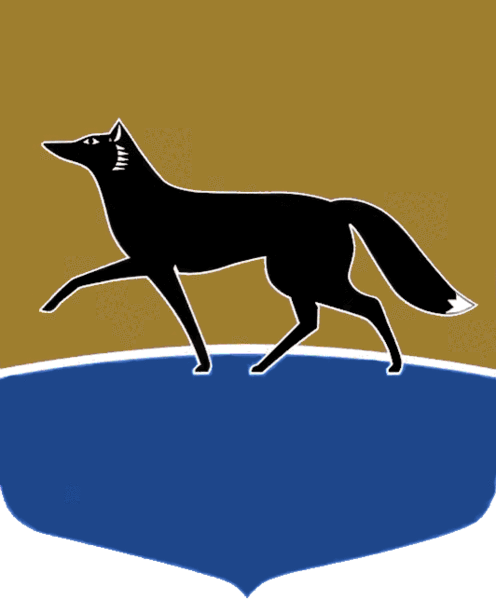 Принято на заседании Думы 27 сентября 2023 года№ 442-VII ДГО внесении изменений в решение Думы города от 23.09.2021 
№ 814-VI ДГ «О Положении
о муниципальном жилищном контроле» В соответствии с Федеральным законом от 18.03.2023 № 71-ФЗ 
«О внесении изменений в статьи 2 и 3 Федерального закона «О газоснабжении в Российской Федерации» и Жилищный кодекс Российской Федерации», руководствуясь Уставом муниципального образования городской округ Сургут Ханты-Мансийского автономного округа – Югры, Дума города РЕШИЛА:1. Внести в решение Думы города от 23.09.2021 № 814-VI ДГ 
«О Положении о муниципальном жилищном контроле» (в редакции 
от 03.05.2023 № 327-VII ДГ) следующие изменения:1)	часть 4 статьи 1 приложения 1 к решению:а) абзац первый после слов «энергетической эффективности» дополнить словами «, законодательством о газоснабжении в Российской Федерации»;б) дополнить пунктом 12 следующего содержания:«12)	 требований к безопасной эксплуатации и техническому обслуживанию внутридомового и (или) внутриквартирного газового оборудования, а также требований к содержанию относящихся к общему имуществу в многоквартирном доме вентиляционных и дымовых каналов.».2.	Настоящее решение вступает в силу после его официального опубликования.Председатель Думы города_______________ М.Н. Слепов«04» октября 2023 г.Глава города_______________ А.С. Филатов«05» октября 2023 г.